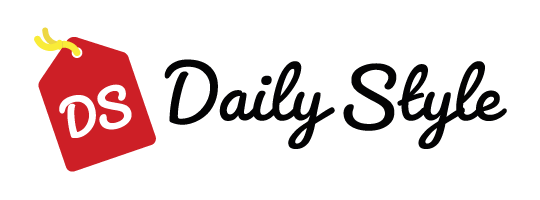 RetourformulierWelke producten wil je retourneren? Retouradres:Daily Style Webshop 
Witgoudweg 5
1362 JD Almere 

De kosten en risico voor het retourneren zijn voor rekening van de koper. Je kunt zelf kiezen van welke koerier je gebruik maakt. Bewaar het verzendbewijs, voor het geval een pakketje onverhoopt zoekraakt.
Wij verzoeken je het retourformulier volledig in te vullen en mee te sturen in het pakket. *je kunt binnen 14 dagen na levering artikelen die ongebruikt, onbeschadigd en in originele verpakking zitten, aangeven dat je wilt retourneren. Vanaf het moment dat je hebt aangegeven je artikel te willen retourneren, moet je het binnen 14 dagen versturen. Na deze termijn is retourneren niet meer mogelijk en is de koop definitief. 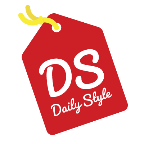 OrdernummerNaamDatum ontvangst*artikelnummerartikelomschrijvingaantalreden retour